FORMULARIO DE COTIZACIÓN N°UNFPA/ECU/RFQ/23/041Nombre de la empresa:  Fecha: de:Validez Cotización:    Tiempo de entrega:	……………………….Forma de pago:	Enviar su cotización a:	 ecuador.office@unfpa.orgFecha de cierre:	  Especificaciones: Cuaderno de métodos anticonceptivos.Por la presente, se certifica que la empresa ......................................................................................... acepta presentar su cotización bajo los términos y condiciones requeridos por el UNFPA en Ecuador (Condiciones Generales de los Contratos: Contratos De Minimis) la cual se compromete a mantener esta oferta hasta la fecha indicada y por la que estoy debidamente autorizada/o a firmar.Nombre: _____________________				Lugar:_______________Cargo: ______________________				Sello: ________________Esta solicitud de cotización está sujeta a las condiciones generales del contrato: Contrato Minimis, está disponible en la siguiente dirección: https://www.unfpa.org/sites/default/files/resource-pdf/UNFPA%20General%20Conditions%20-%20De%20Minimis%20Contracts%20SP_0.pdfItemNombre del Producto y DescripciónCantidadValor UnitarioTotal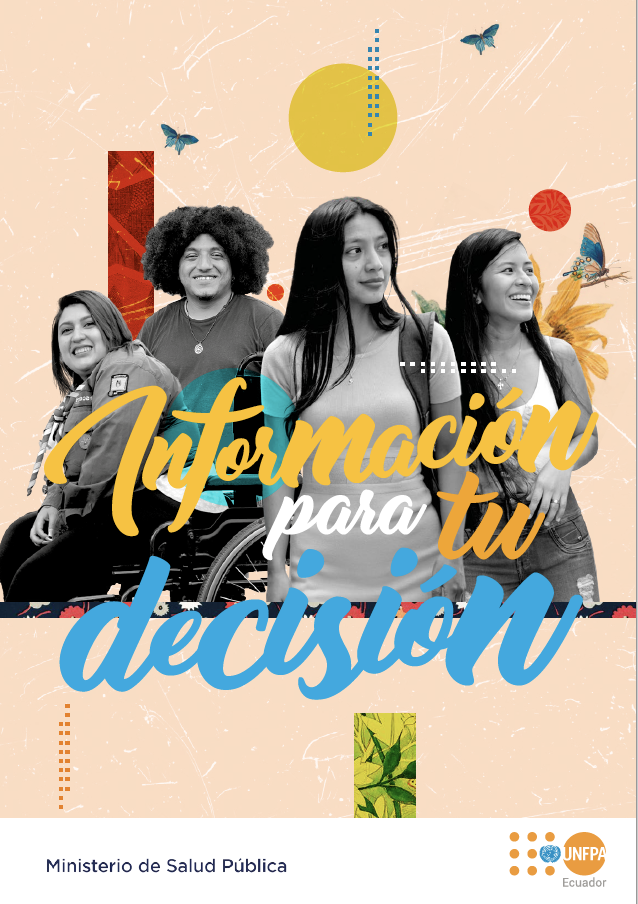 Cuaderno de métodos anticonceptivosPortada:Cartulina plegable o papel couché gruesoImpresión full color solo tiroPlastificado mateHojas interiores impresas:16 hojas, es decir 32 páginas internas, impresas full color lado y lado.Material: papel couché.Medidas: 14,85 cm x 21cm (vertical).Hojas internas para escribir:50 hojas internas en papel reciclado como por ejemplo de fibra de coco (o proponer opciones)Sin impresiónAcabados:Cosido y encolado750070006500SubtotalesIVATOTAL